Отчет о проделанной работе МБУ ДК «Восток»за период с 07 марта по 13 марта 2022 года07.03. в концертном зале Дома культуры прошел праздничный концерт посвященный Международному женскому дню «Любимым, нежным и прекрасным, с участием творческих коллективов.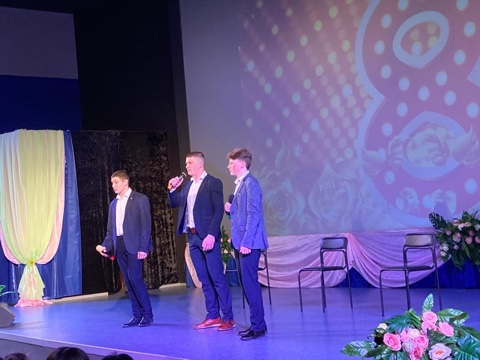 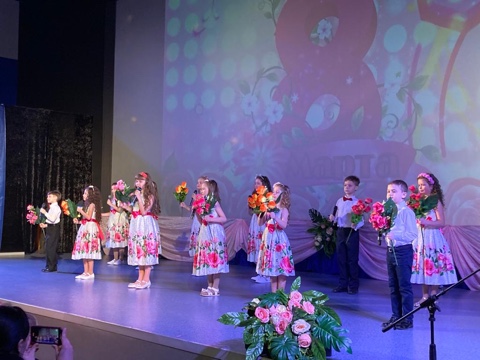 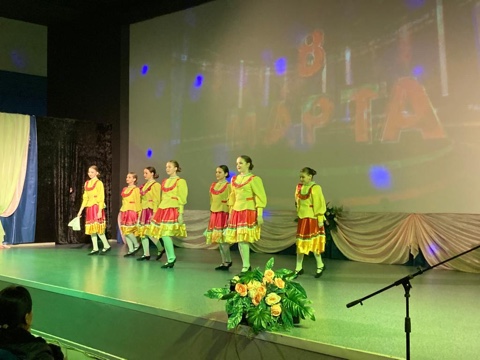 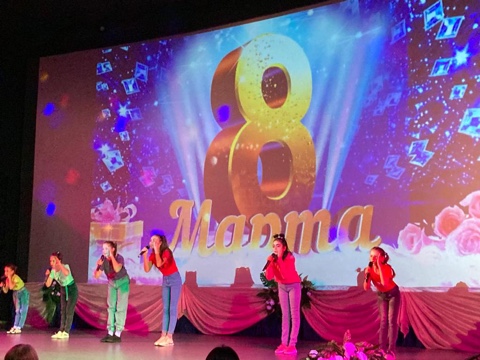  11.03. в Доме Культуры прошла танцевальная программа для молодежи «Танцуют все». 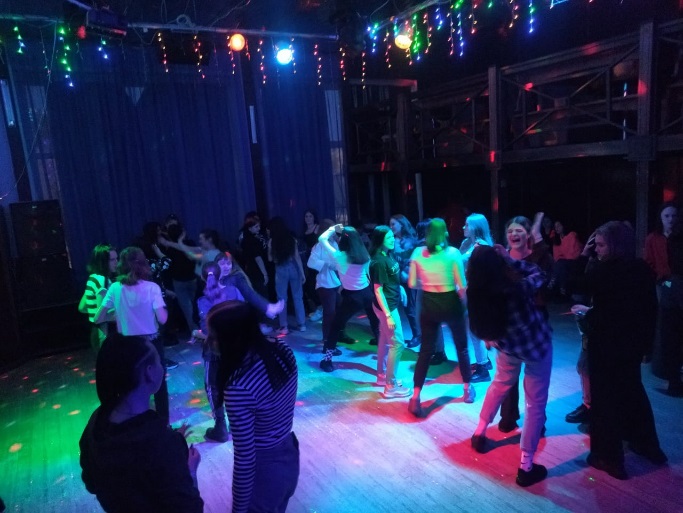 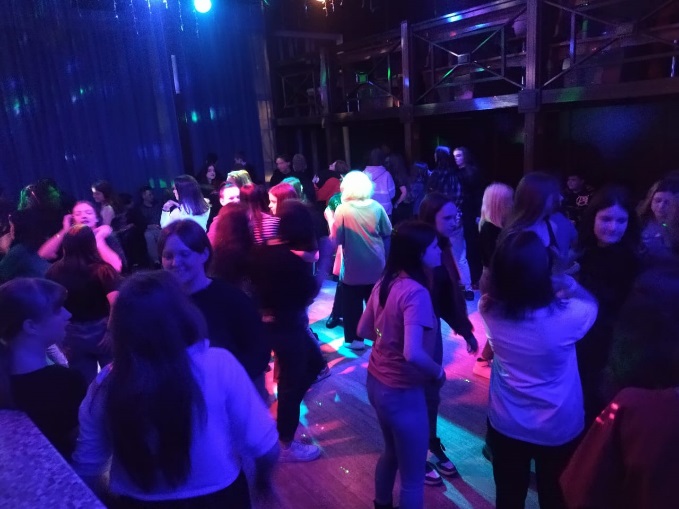 12.03. на городской площади прошла «Зарядка Чемпионов». Проводили зарядку учителя физической культуры МБОУ СОШ №5 Елена Ходаковская и Любовь Тищенко.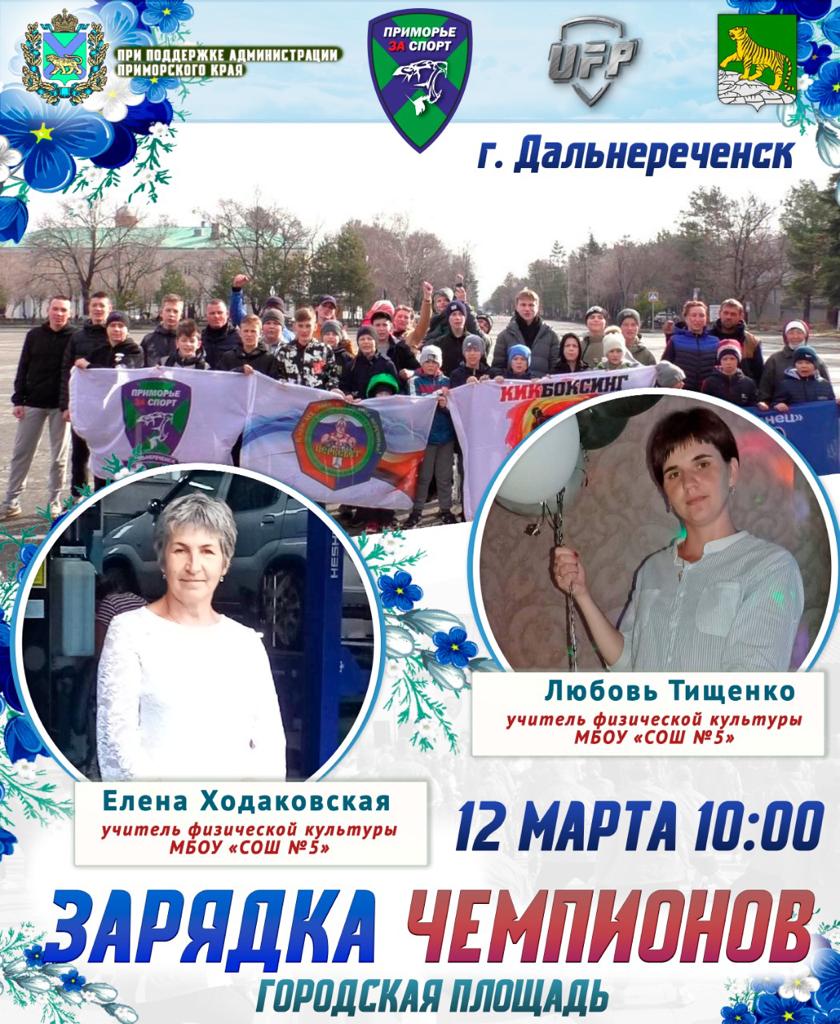 Отчет о проделанной работе клуба «Космос» с. Грушевое07.03. прошел праздничный концерт для жителей и гостей села «Праздник весны».  Своим выступлением порадовали вокальные группы и солисты клуба. Все присутствующие на концерте получили массу впечатлений и праздничное настроение.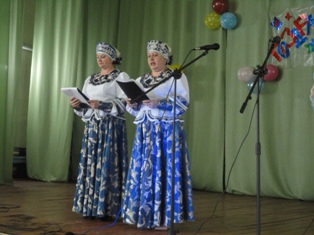 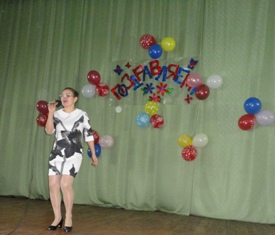 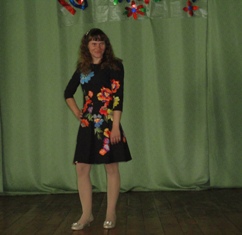 07.03. прошел час общения «Мамы родные глаза» с участием клуба «Сударушка».    Работники клуба провели для клуба развлекательную программу, посвящённую первому весеннему празднику 8 марта.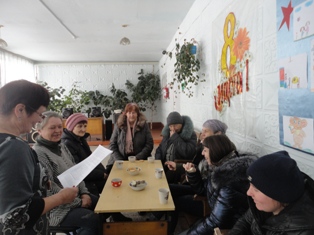 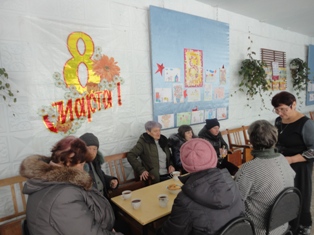 08.03. прошла развлекательная программа для молодежи «Золушка 2022», посвященная празднику 8 Марта. В ней приняли участие девушки и юноши и по окончании мероприятия участники получили подарки.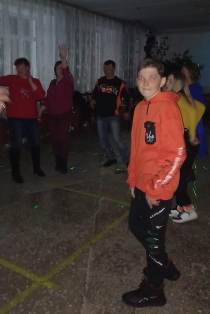 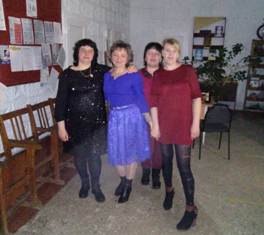 08.03. размещена онлайн-публикация поздравления «С Днем весны всех мам поздравим», в которой коллектив клуба поздравил всех с праздником весны.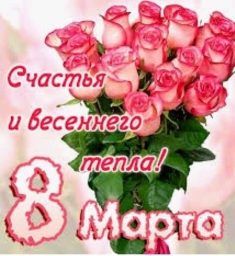 12.03. состоялась конкурсная программа для детей и взрослых «Вместе с мамой». В начале было рассказано об истории праздника, затем начались веселые конкурсы «Сказочные деточки», «Юные хозяюшки», «Сюрприз для мамы» и «Маленькие художники». 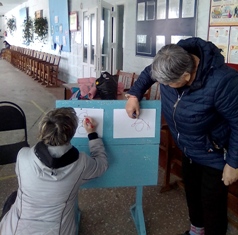 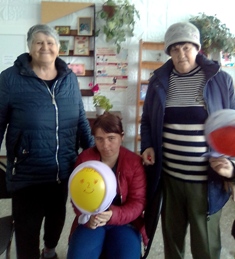 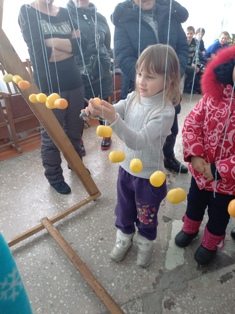 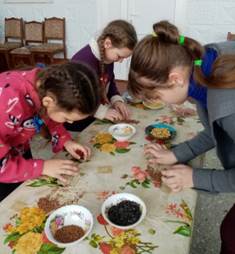 Отчет о проделанной работе клуба с. Лазо08.03. размещена онлайн-публикация «Для любимой мамочки». В формате видео, дети поздравили своих мам с прекрасным женским праздником.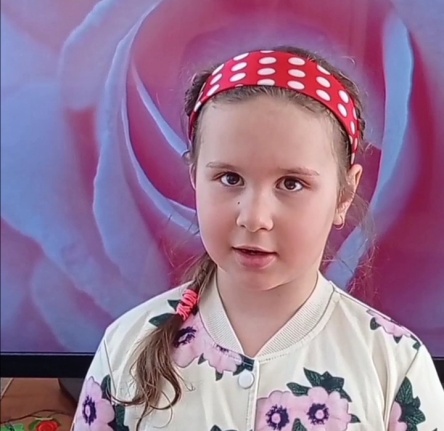 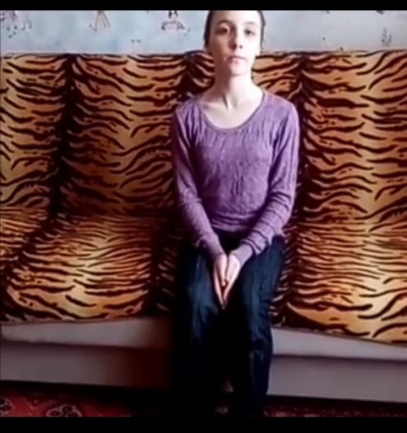 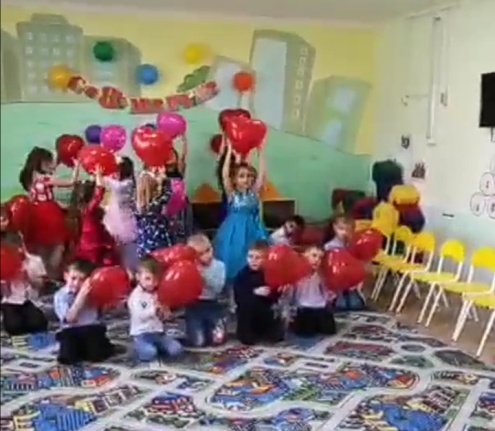 10.03. размещена онлайн публикация «Богатое многообразие мировых культур». Публикация дает возможность ознакомиться с разнообразием национальных культур и их взаимосвязью. 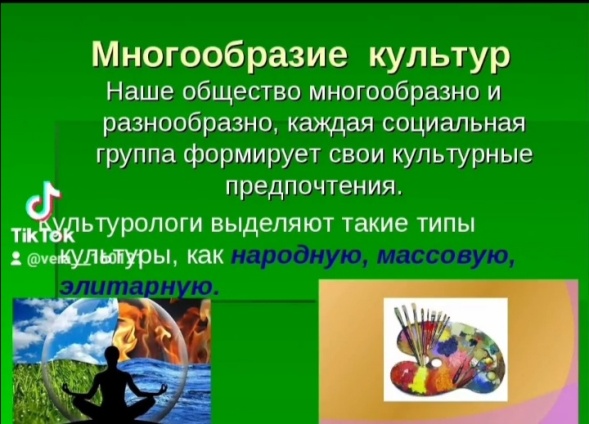 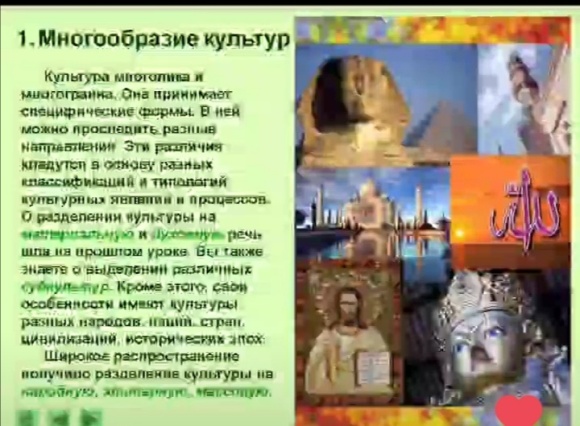 	12.03. проведена развлекательная программа для детей «Праздник спортивных игр». Дети приняли активное участие в спортивных играх. Каждый участник смог показать свои навыки, и получили заряд бодрости и хорошего настроения.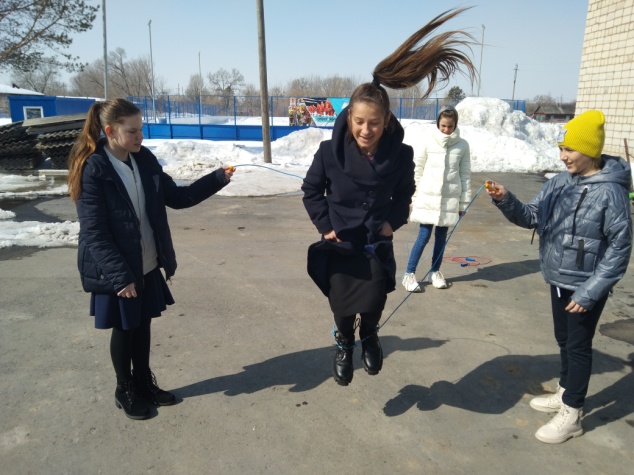 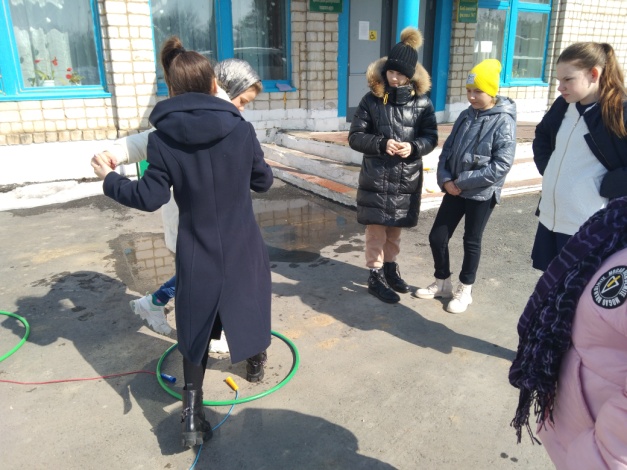 	12.03. проведена танцевальная программа для молодежи «Весенняя капель». Весеннее настроение и музыкальное сопровождение помогло всем участникам получить максимум эмоций.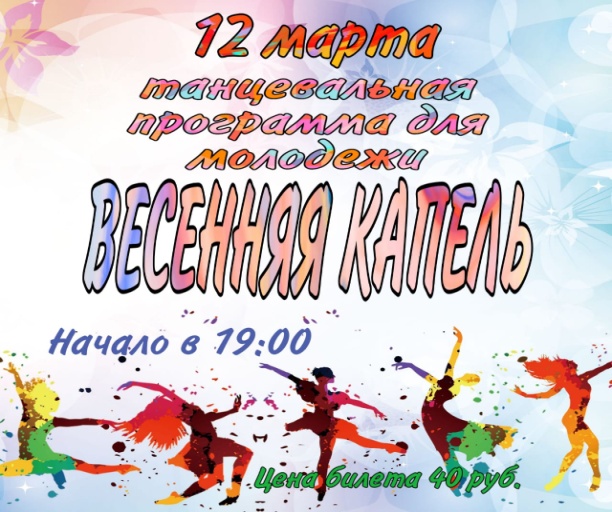 Отчет о проделанной работе Дома культуры имени В. Сибирцева          С 02.03 по 15.03. в фойе Дома культуры проходит фотовыставка «Даманская сталь».  Фотовыставка рассказывает о подвиге Советских пограничников.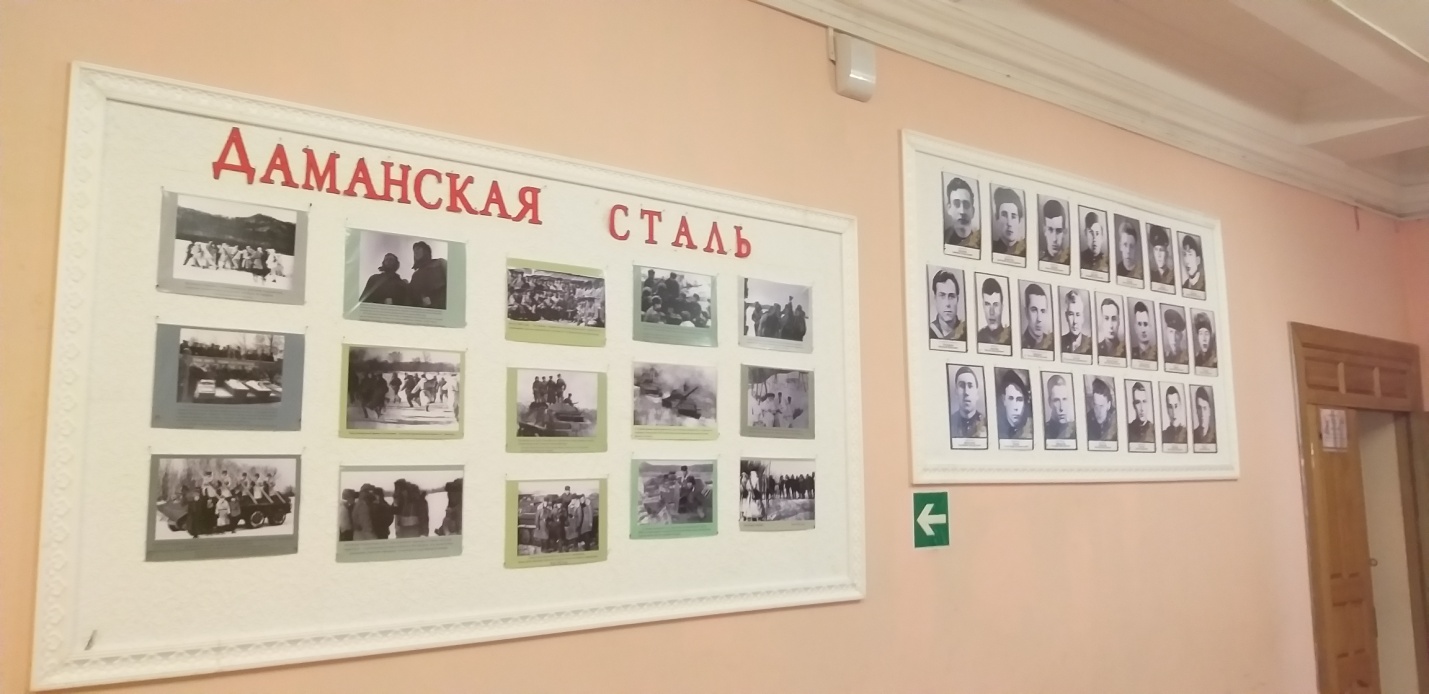 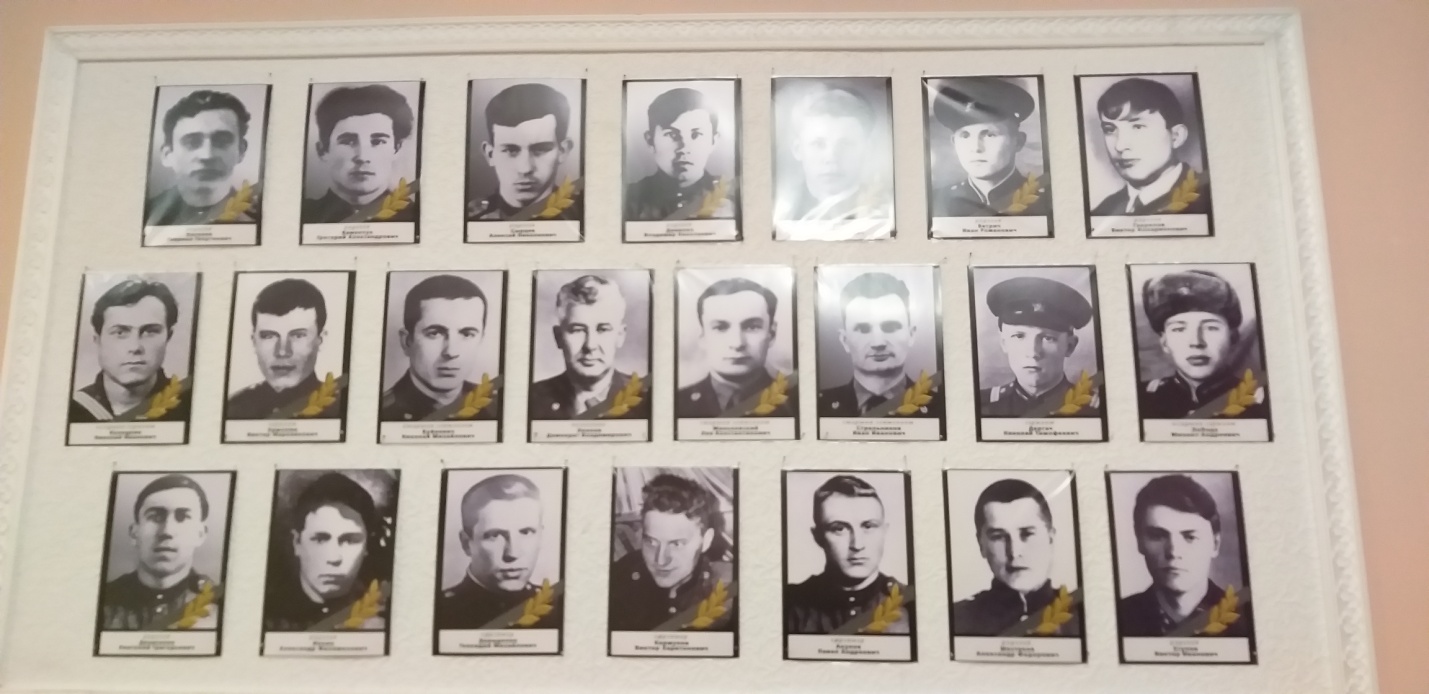          8.03 на странице была размещена онлайн-публикация «Примите женщины букет!». Участники прикладного кружка «Волшебная мастерская» поздравили всех женщин, девочек и мам с Международным женским днем!	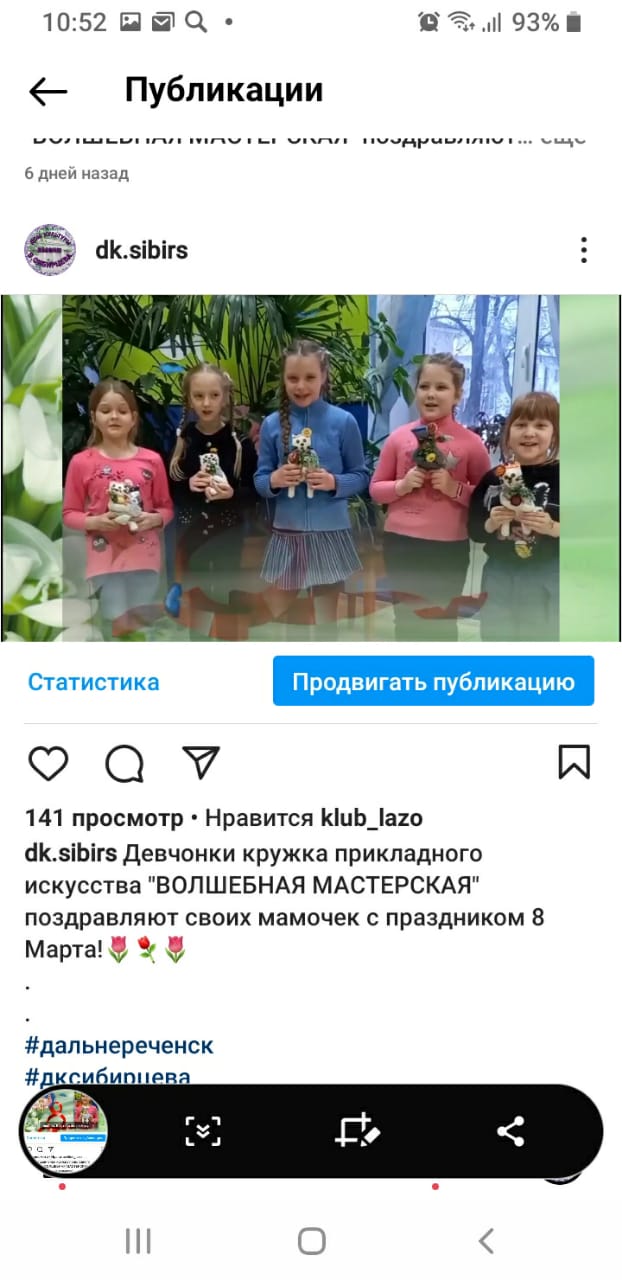 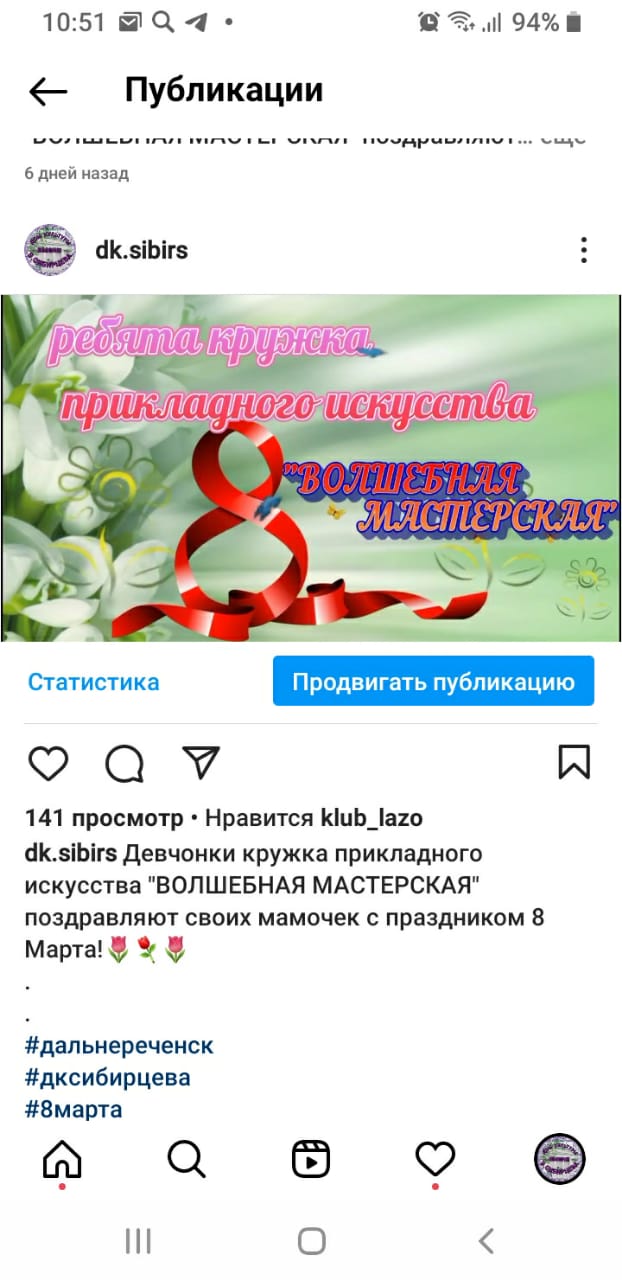 10.03 была размещена онлайн-публикация проекта «Приморье многонациональное» показ фильма «Восточный форпост России».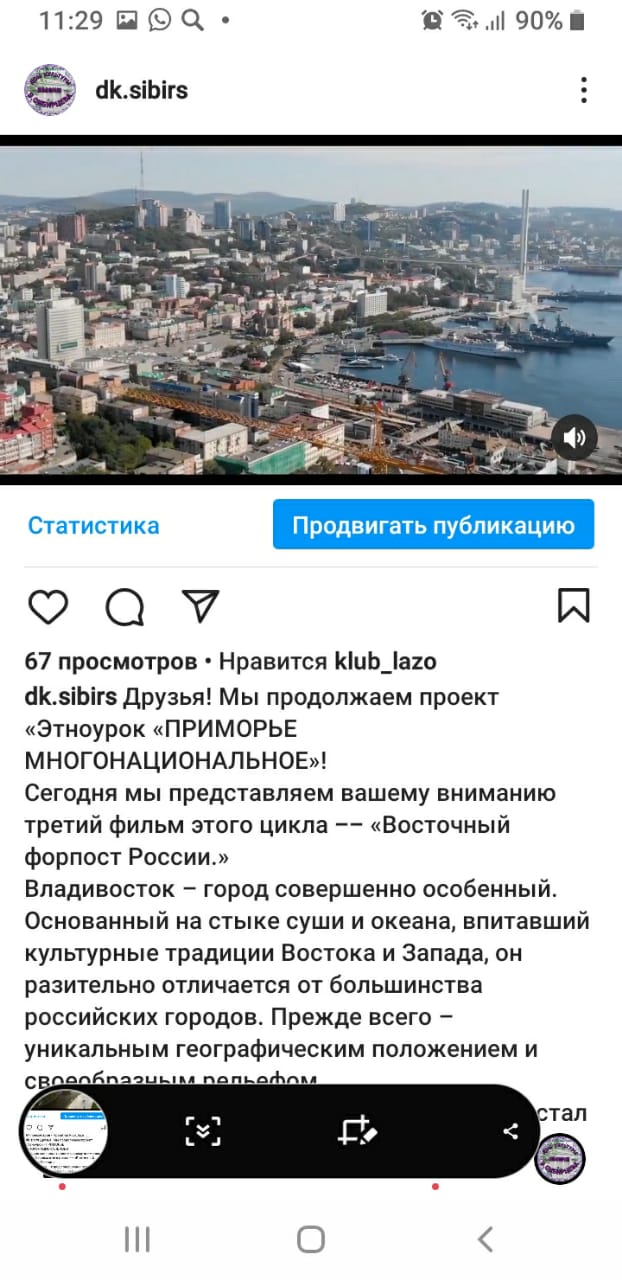 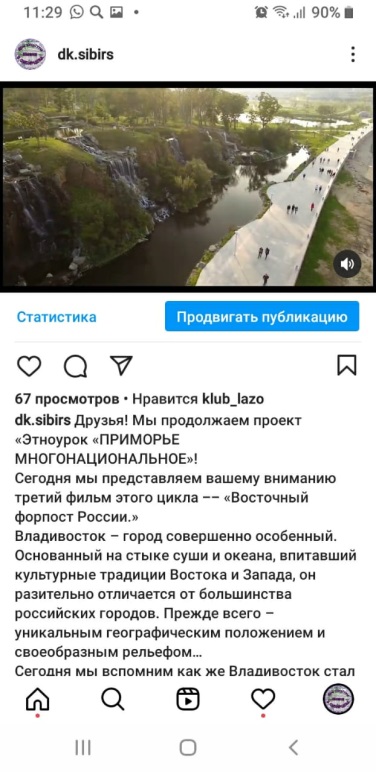 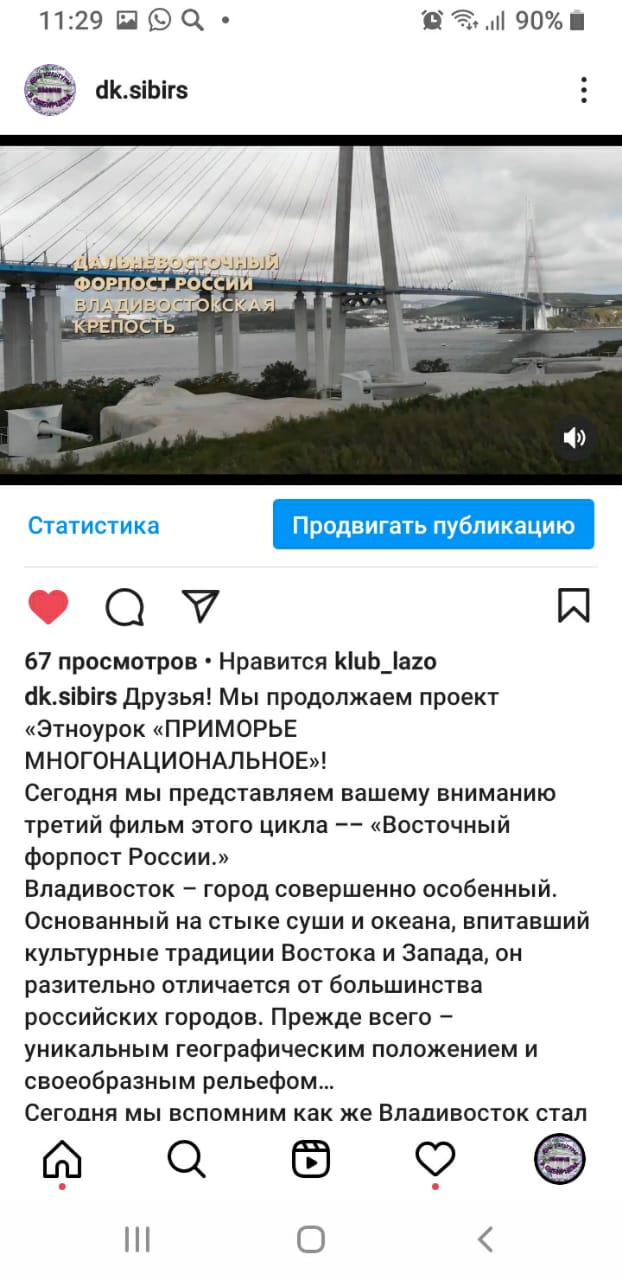                  10.03 был размещен фоторепортаж «Масленица!». Все желающие не посетившие мероприятие могли посмотреть его в формате онлайн.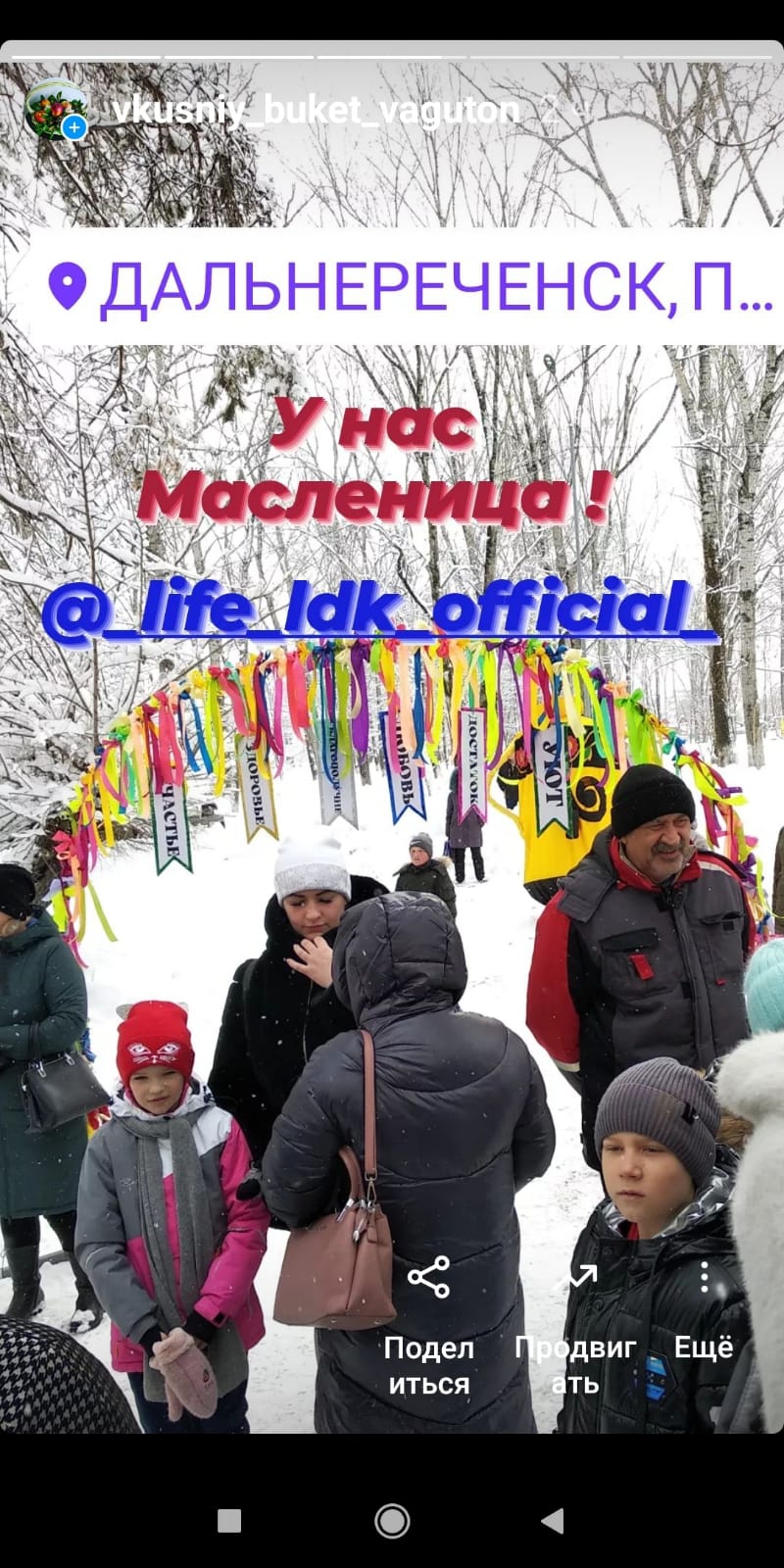 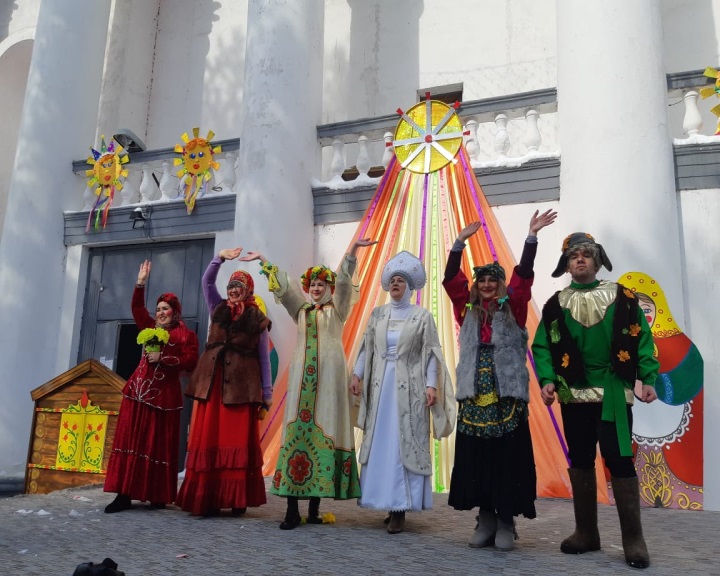 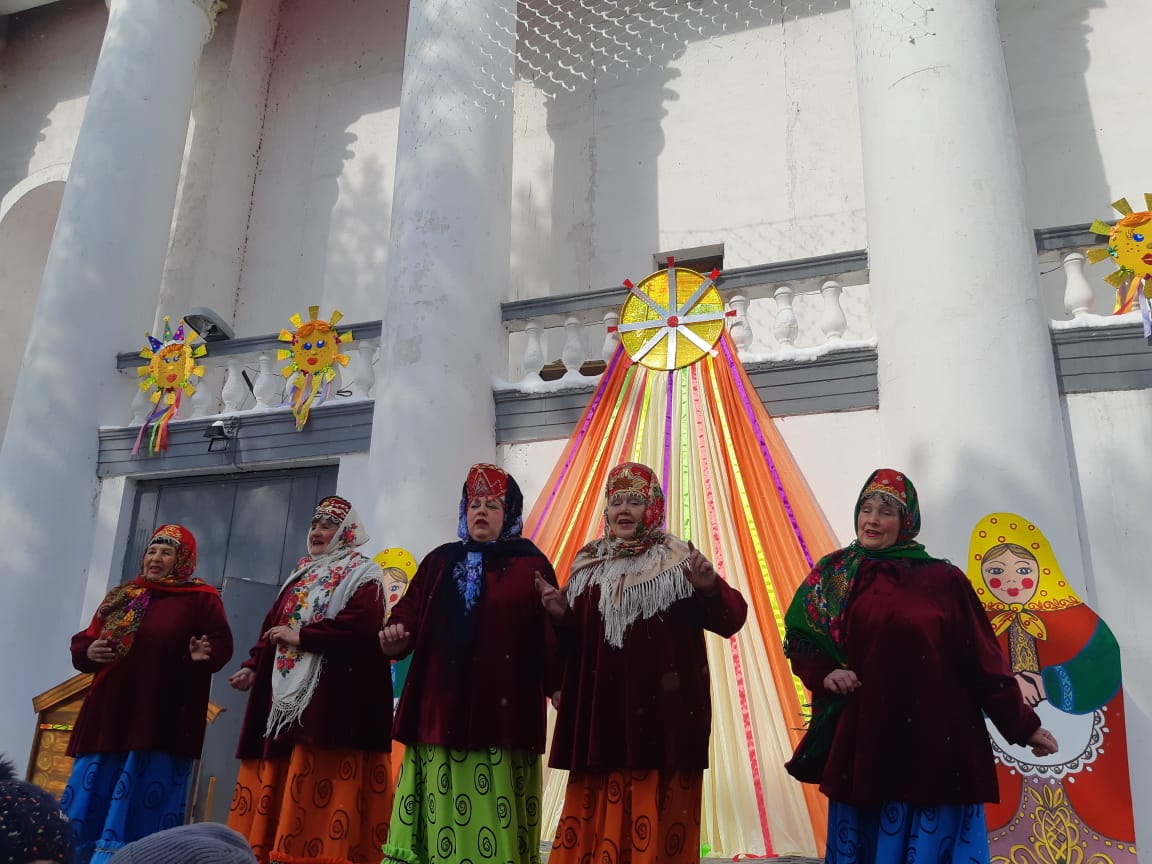            11.03 размещена публикация, видеофильма «До свидания, морозы!».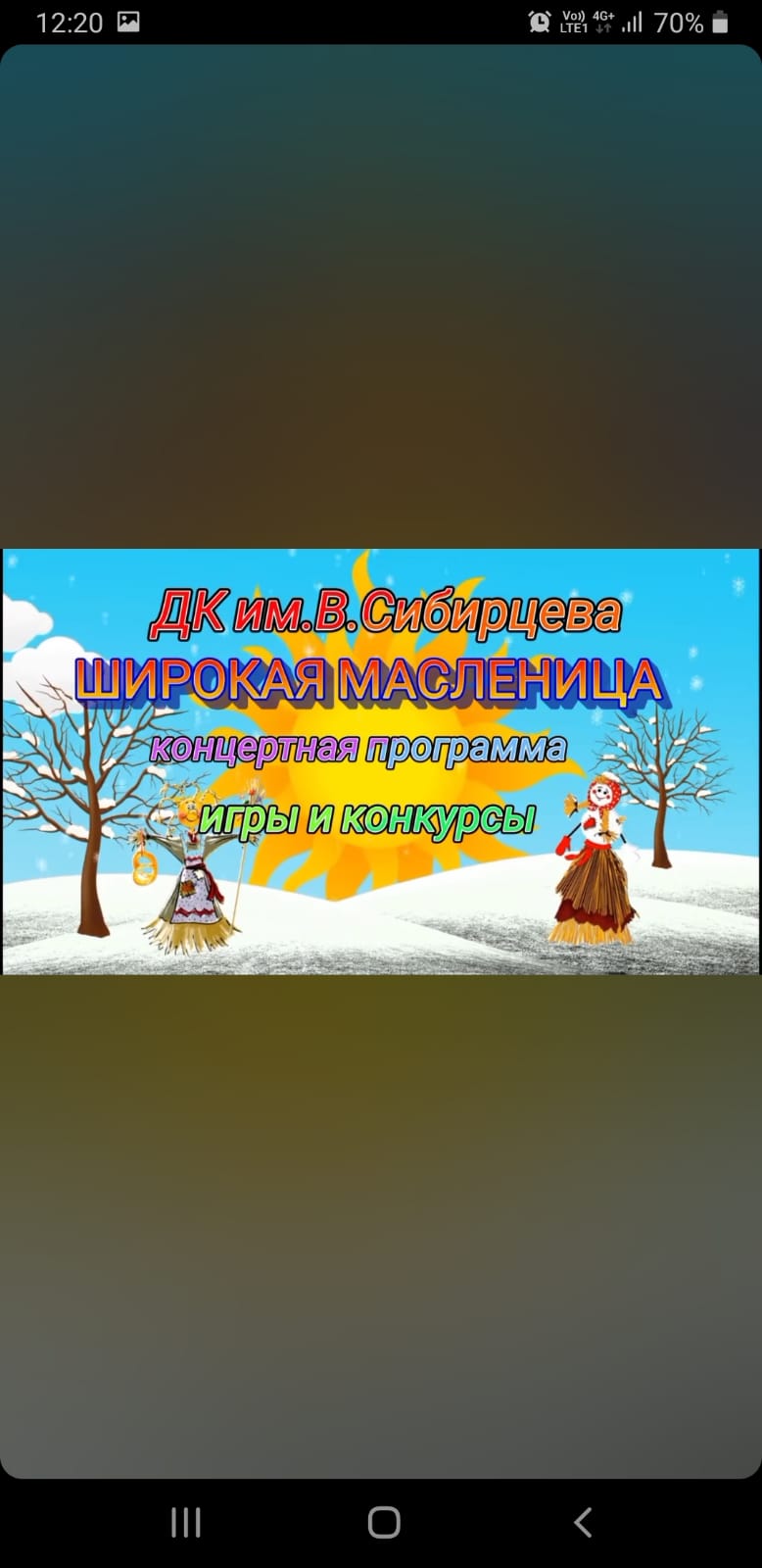 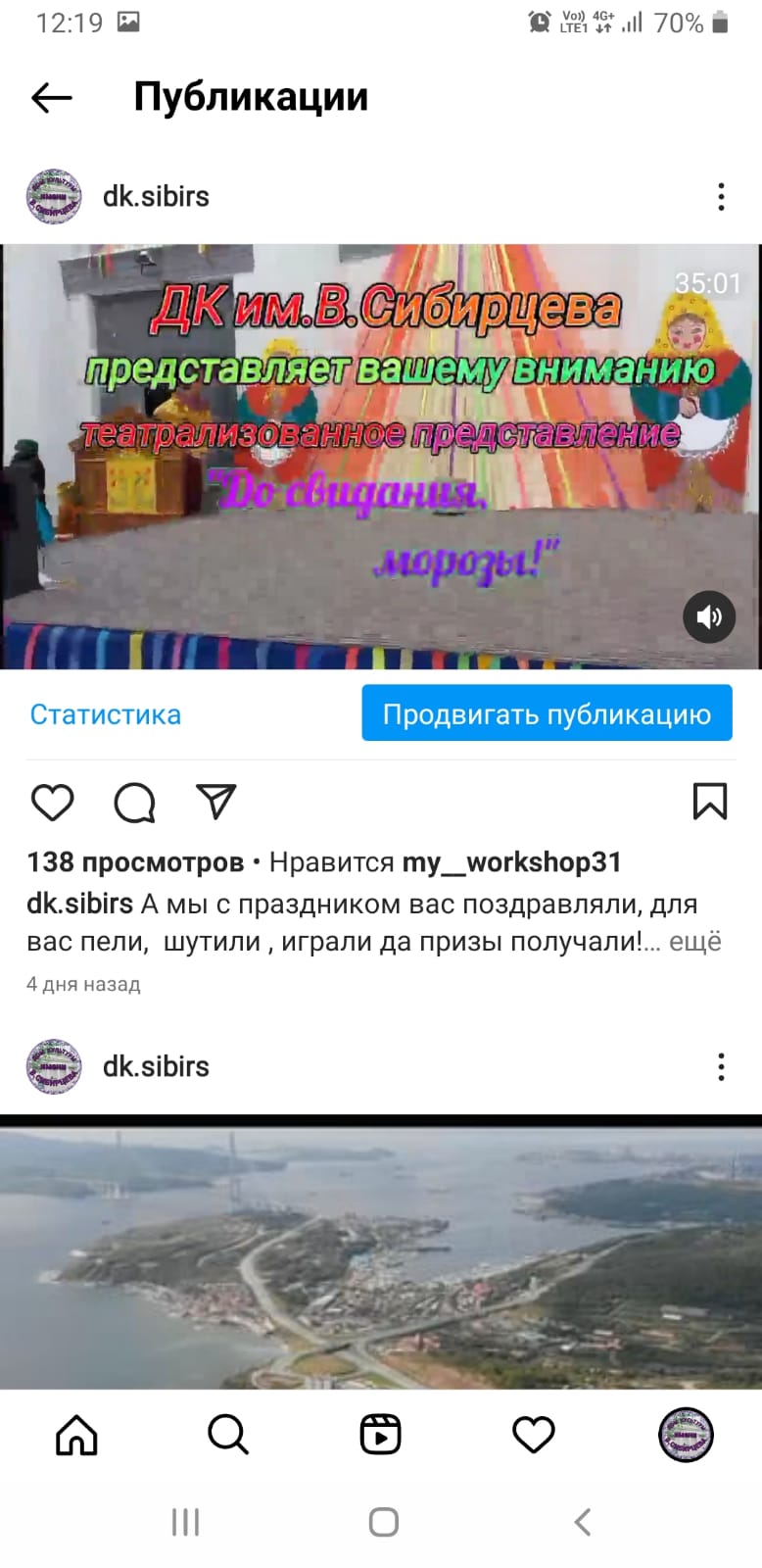 